STATE OF HAWAII 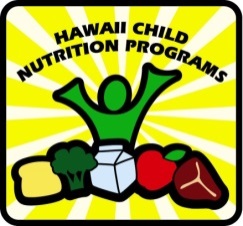 DEPARTMENT OF EDUCATION Hawaii Child Nutrition Programs 650 Iwilei Road, Suite 270 Honolulu, HI 96817SY2018-19 FRESH FRUIT AND VEGETABLE PROGRAM NEW APPLICATION New (Task Chart Required)	 Renew (Check Instruction Sheet to see if Task Chart is required)Describe the FFVP implementation plan for this site.  Include a description of how the FFVP will be integrated, with other efforts, to promote good health and nutrition, reduce obesity and encourage physical activity.  Examples: Integrated nutrition education in the daily curriculum, using free USDA Team Nutrition materials, incorporating the FFVP into the school’s Wellness PolicyDescribe how free fresh fruits and vegetables will be made available to all enrolled students at this site during the school day, outside of the NSLP and SBP meal periods.  Examples: Carts or stands in the hallways, fruits and vegetables in classrooms, vending machines dispensing free fruits and vegetables.Describe partnership activities already undertaken or planned as part of the FFVP implementation at this site.  For each partnership listed, indicate if the partner is contributing, or will contribute non-Federal resources to the FFVP.  Examples of partnerships: Local grocers, Health Departments, extension services, local growers, or fruit and vegetable industry representatives.By submission of this application the School District administration, the school administration, and School Food Service Branch (SFSB) certify that the Fresh Fruit and Vegetable Program will be implemented and conducted according to the policies and procedures required by the USDA. Further, the school administration and the SFSB agree to participate in any USDA-sponsored evaluations and to provide information requested by the specified deadlines.SCHOOL/ SITE NAMESCHOOL/ SITE NAMESCHOOL/ SITE NAMEFFVP CONTACT PERSON              FIRST NAME                              FFVP CONTACT PERSON              FIRST NAME                              FFVP CONTACT PERSON              FIRST NAME                              FFVP CONTACT PERSON              FIRST NAME                              FFVP CONTACT PERSON              FIRST NAME                              FFVP CONTACT PERSON              FIRST NAME                              LAST NAMELAST NAMELAST NAMELAST NAMELAST NAMELAST NAMELAST NAMELAST NAMEM.I.M.I.M.I.TitleTitleEmailEmailEmailEmailEmailEmailEmailPhonePhoneExtExtExtFaxFaxFaxExtExtExtFFVP Mailing AddressAddress 1FFVP Mailing AddressAddress 1FFVP Mailing AddressAddress 1FFVP Mailing AddressAddress 1FFVP Mailing AddressAddress 1FFVP Mailing AddressAddress 1FFVP Mailing AddressAddress 1Address 2Address 2Address 2Address 2Address 2Address 2Address 2CityStateStateStateZip CodeZip CodeZip CodeZip CodeZip CodeZip CodeMONTHS FFVP SERVED: Type ‘X’ below each month of serviceMONTHS FFVP SERVED: Type ‘X’ below each month of serviceMONTHS FFVP SERVED: Type ‘X’ below each month of serviceMONTHS FFVP SERVED: Type ‘X’ below each month of serviceMONTHS FFVP SERVED: Type ‘X’ below each month of serviceMONTHS FFVP SERVED: Type ‘X’ below each month of serviceMONTHS FFVP SERVED: Type ‘X’ below each month of serviceMONTHS FFVP SERVED: Type ‘X’ below each month of serviceMONTHS FFVP SERVED: Type ‘X’ below each month of serviceMONTHS FFVP SERVED: Type ‘X’ below each month of serviceMONTHS FFVP SERVED: Type ‘X’ below each month of serviceMONTHS FFVP SERVED: Type ‘X’ below each month of serviceMONTHS FFVP SERVED: Type ‘X’ below each month of serviceMONTHS FFVP SERVED: Type ‘X’ below each month of serviceMONTHS FFVP SERVED: Type ‘X’ below each month of serviceMONTHS FFVP SERVED: Type ‘X’ below each month of serviceMONTHS FFVP SERVED: Type ‘X’ below each month of serviceMONTHS FFVP SERVED: Type ‘X’ below each month of serviceMONTHS FFVP SERVED: Type ‘X’ below each month of serviceMONTHS FFVP SERVED: Type ‘X’ below each month of serviceMONTHS FFVP SERVED: Type ‘X’ below each month of serviceMONTHS FFVP SERVED: Type ‘X’ below each month of serviceMONTHS FFVP SERVED: Type ‘X’ below each month of serviceMONTHS FFVP SERVED: Type ‘X’ below each month of serviceMONTHS FFVP SERVED: Type ‘X’ below each month of serviceMONTHS FFVP SERVED: Type ‘X’ below each month of serviceMONTHS FFVP SERVED: Type ‘X’ below each month of serviceMONTHS FFVP SERVED: Type ‘X’ below each month of serviceMONTHS FFVP SERVED: Type ‘X’ below each month of serviceMONTHS FFVP SERVED: Type ‘X’ below each month of serviceMONTHS FFVP SERVED: Type ‘X’ below each month of serviceMONTHS FFVP SERVED: Type ‘X’ below each month of service  JUL       AUG      SEP      OCT      NOV      DEC      JAN      FEB      MAR      APR      MAY      JUN  JUL       AUG      SEP      OCT      NOV      DEC      JAN      FEB      MAR      APR      MAY      JUN  JUL       AUG      SEP      OCT      NOV      DEC      JAN      FEB      MAR      APR      MAY      JUN  JUL       AUG      SEP      OCT      NOV      DEC      JAN      FEB      MAR      APR      MAY      JUN  JUL       AUG      SEP      OCT      NOV      DEC      JAN      FEB      MAR      APR      MAY      JUN  JUL       AUG      SEP      OCT      NOV      DEC      JAN      FEB      MAR      APR      MAY      JUN  JUL       AUG      SEP      OCT      NOV      DEC      JAN      FEB      MAR      APR      MAY      JUN  JUL       AUG      SEP      OCT      NOV      DEC      JAN      FEB      MAR      APR      MAY      JUN  JUL       AUG      SEP      OCT      NOV      DEC      JAN      FEB      MAR      APR      MAY      JUN  JUL       AUG      SEP      OCT      NOV      DEC      JAN      FEB      MAR      APR      MAY      JUN  JUL       AUG      SEP      OCT      NOV      DEC      JAN      FEB      MAR      APR      MAY      JUN  JUL       AUG      SEP      OCT      NOV      DEC      JAN      FEB      MAR      APR      MAY      JUN  JUL       AUG      SEP      OCT      NOV      DEC      JAN      FEB      MAR      APR      MAY      JUN  JUL       AUG      SEP      OCT      NOV      DEC      JAN      FEB      MAR      APR      MAY      JUN  JUL       AUG      SEP      OCT      NOV      DEC      JAN      FEB      MAR      APR      MAY      JUN  JUL       AUG      SEP      OCT      NOV      DEC      JAN      FEB      MAR      APR      MAY      JUN  JUL       AUG      SEP      OCT      NOV      DEC      JAN      FEB      MAR      APR      MAY      JUN  JUL       AUG      SEP      OCT      NOV      DEC      JAN      FEB      MAR      APR      MAY      JUN  JUL       AUG      SEP      OCT      NOV      DEC      JAN      FEB      MAR      APR      MAY      JUN  JUL       AUG      SEP      OCT      NOV      DEC      JAN      FEB      MAR      APR      MAY      JUN  JUL       AUG      SEP      OCT      NOV      DEC      JAN      FEB      MAR      APR      MAY      JUN  JUL       AUG      SEP      OCT      NOV      DEC      JAN      FEB      MAR      APR      MAY      JUN  JUL       AUG      SEP      OCT      NOV      DEC      JAN      FEB      MAR      APR      MAY      JUN  JUL       AUG      SEP      OCT      NOV      DEC      JAN      FEB      MAR      APR      MAY      JUN  JUL       AUG      SEP      OCT      NOV      DEC      JAN      FEB      MAR      APR      MAY      JUN  JUL       AUG      SEP      OCT      NOV      DEC      JAN      FEB      MAR      APR      MAY      JUN  JUL       AUG      SEP      OCT      NOV      DEC      JAN      FEB      MAR      APR      MAY      JUN  JUL       AUG      SEP      OCT      NOV      DEC      JAN      FEB      MAR      APR      MAY      JUN  JUL       AUG      SEP      OCT      NOV      DEC      JAN      FEB      MAR      APR      MAY      JUN  JUL       AUG      SEP      OCT      NOV      DEC      JAN      FEB      MAR      APR      MAY      JUN  JUL       AUG      SEP      OCT      NOV      DEC      JAN      FEB      MAR      APR      MAY      JUN  JUL       AUG      SEP      OCT      NOV      DEC      JAN      FEB      MAR      APR      MAY      JUNPlease indicate the estimated number of FFVP snacks served in each day of the week OR serving cycle and the grade levels served.Please indicate the estimated number of FFVP snacks served in each day of the week OR serving cycle and the grade levels served.Please indicate the estimated number of FFVP snacks served in each day of the week OR serving cycle and the grade levels served.Please indicate the estimated number of FFVP snacks served in each day of the week OR serving cycle and the grade levels served.Please indicate the estimated number of FFVP snacks served in each day of the week OR serving cycle and the grade levels served.Please indicate the estimated number of FFVP snacks served in each day of the week OR serving cycle and the grade levels served.Please indicate the estimated number of FFVP snacks served in each day of the week OR serving cycle and the grade levels served.Please indicate the estimated number of FFVP snacks served in each day of the week OR serving cycle and the grade levels served.Please indicate the estimated number of FFVP snacks served in each day of the week OR serving cycle and the grade levels served.Please indicate the estimated number of FFVP snacks served in each day of the week OR serving cycle and the grade levels served.Please indicate the estimated number of FFVP snacks served in each day of the week OR serving cycle and the grade levels served.Please indicate the estimated number of FFVP snacks served in each day of the week OR serving cycle and the grade levels served.Please indicate the estimated number of FFVP snacks served in each day of the week OR serving cycle and the grade levels served.Please indicate the estimated number of FFVP snacks served in each day of the week OR serving cycle and the grade levels served.Please indicate the estimated number of FFVP snacks served in each day of the week OR serving cycle and the grade levels served.Please indicate the estimated number of FFVP snacks served in each day of the week OR serving cycle and the grade levels served.Please indicate the estimated number of FFVP snacks served in each day of the week OR serving cycle and the grade levels served.Please indicate the estimated number of FFVP snacks served in each day of the week OR serving cycle and the grade levels served.Please indicate the estimated number of FFVP snacks served in each day of the week OR serving cycle and the grade levels served.Please indicate the estimated number of FFVP snacks served in each day of the week OR serving cycle and the grade levels served.Please indicate the estimated number of FFVP snacks served in each day of the week OR serving cycle and the grade levels served.Please indicate the estimated number of FFVP snacks served in each day of the week OR serving cycle and the grade levels served.Please indicate the estimated number of FFVP snacks served in each day of the week OR serving cycle and the grade levels served.Please indicate the estimated number of FFVP snacks served in each day of the week OR serving cycle and the grade levels served.Please indicate the estimated number of FFVP snacks served in each day of the week OR serving cycle and the grade levels served.Please indicate the estimated number of FFVP snacks served in each day of the week OR serving cycle and the grade levels served.Please indicate the estimated number of FFVP snacks served in each day of the week OR serving cycle and the grade levels served.Please indicate the estimated number of FFVP snacks served in each day of the week OR serving cycle and the grade levels served.Please indicate the estimated number of FFVP snacks served in each day of the week OR serving cycle and the grade levels served.Please indicate the estimated number of FFVP snacks served in each day of the week OR serving cycle and the grade levels served.Please indicate the estimated number of FFVP snacks served in each day of the week OR serving cycle and the grade levels served.Please indicate the estimated number of FFVP snacks served in each day of the week OR serving cycle and the grade levels served.                            Estimated No. of FFVP Servings     Grade Levels Served                            Estimated No. of FFVP Servings     Grade Levels Served                            Estimated No. of FFVP Servings     Grade Levels Served                            Estimated No. of FFVP Servings     Grade Levels Served                            Estimated No. of FFVP Servings     Grade Levels Served                            Estimated No. of FFVP Servings     Grade Levels Served                            Estimated No. of FFVP Servings     Grade Levels Served                            Estimated No. of FFVP Servings     Grade Levels Served                            Estimated No. of FFVP Servings     Grade Levels Served                            Estimated No. of FFVP Servings     Grade Levels Served                            Estimated No. of FFVP Servings     Grade Levels Served                            Estimated No. of FFVP Servings     Grade Levels Served                            Estimated No. of FFVP Servings     Grade Levels Served                            Estimated No. of FFVP Servings     Grade Levels Served                            Estimated No. of FFVP Servings     Grade Levels Served                            Estimated No. of FFVP Servings     Grade Levels Served                            Estimated No. of FFVP Servings     Grade Levels Served                            Estimated No. of FFVP Servings     Grade Levels Served                            Estimated No. of FFVP Servings     Grade Levels Served                            Estimated No. of FFVP Servings     Grade Levels Served                            Estimated No. of FFVP Servings     Grade Levels Served                            Estimated No. of FFVP Servings     Grade Levels Served                            Estimated No. of FFVP Servings     Grade Levels Served                            Estimated No. of FFVP Servings     Grade Levels Served                            Estimated No. of FFVP Servings     Grade Levels Served                            Estimated No. of FFVP Servings     Grade Levels Served                            Estimated No. of FFVP Servings     Grade Levels Served                            Estimated No. of FFVP Servings     Grade Levels Served                            Estimated No. of FFVP Servings     Grade Levels Served                            Estimated No. of FFVP Servings     Grade Levels Served                            Estimated No. of FFVP Servings     Grade Levels Served                            Estimated No. of FFVP Servings     Grade Levels ServedDAY #1 or MON. DAY #1 or MON. DAY #1 or MON. DAY #1 or MON. DAY #1 or MON. DAY #2 or TUES.DAY #2 or TUES.DAY #2 or TUES.DAY #2 or TUES.DAY #2 or TUES.DAY #3 or WED.DAY #3 or WED.DAY #3 or WED.DAY #3 or WED.DAY #3 or WED.DAY #4 or THURS.DAY #4 or THURS.DAY #4 or THURS.DAY #4 or THURS.DAY #4 or THURS.DAY #5 or FRI.DAY #5 or FRI.DAY #5 or FRI.DAY #5 or FRI.DAY #5 or FRI.DAY #6 of Cycle (Opt.)DAY #6 of Cycle (Opt.)DAY #6 of Cycle (Opt.)DAY #6 of Cycle (Opt.)DAY #6 of Cycle (Opt.)DAY #7 of Cycle (Opt.)DAY #7 of Cycle (Opt.)DAY #7 of Cycle (Opt.)DAY #7 of Cycle (Opt.)DAY #7 of Cycle (Opt.)